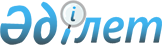 О внесении изменений и дополнений в постановление Правительства Республики Казахстан от 5 сентября 2003 года N 903
					
			Утративший силу
			
			
		
					Постановление Правительства Республики Казахстан от 5 марта 2004 года N 283. Утратило силу постановлением Правительства РК от 31 марта 2006 года N 222 (P060222)

      Правительство Республики Казахстан постановляет: 

      1. Внести в  постановление  Правительства Республики Казахстан от 5 сентября 2003 года N 903 "О Плане мероприятий по реализации Программы Правительства Республики Казахстан на 2003-2006 годы" (САПП Республики Казахстан, 2003 г., N 36, ст. 365) следующие изменения и дополнения: 

      в Плане мероприятий по реализации Программы Правительства Республики Казахстан на 2003-2006 годы, утвержденном указанным постановлением: 

      в разделе "1. Региональная политика": 

      заголовок подраздела 1.2. изложить в следующей редакции: 

      "1.2. Жилищно-коммунальная сфера"; 

      в строке, порядковый номер 1.2.2., графу 5 изложить в следующей редакции: 

      "I квартал 2004 года"; 

      строку, порядковый номер 1.2.3., исключить; 

      в разделе "2. Индустриально-инновационная политика": 

      в подразделе "2.1. Минерально-сырьевой комплекс": 

      в строке, порядковый номер 2.1.3.: 

      в графе 2 слова "на 2004-2030 годы" заменить словами "на 2004-2015 годы"; 

      в подразделе "2.3. Обрабатывающая промышленность": 

      в строке, порядковый номер 2.3.4.: 

      в графе 2 слова "на 2005-2010 годы (I этап - 2005-2007 годы, II этап - 2008-2010 годы)" заменить словами "на 2006-2010 годы (I этап - 2006-2008 годы, II этап - 2009-2010 годы)"; 

      графу 5 изложить в следующей редакции: 

      "IV квартал 2005 года"; 

      в подразделе "2.4. Строительство": 

      строку, порядковый номер 2.4.1., изложить в следующей редакции: "2.4.1. Разработать    Проект              МЭБП, МИТ, МФ,  IV 

      Программу        постановления       МЮ, Нацбанк (по квартал 

      развития         Правительства       согласованию),  2004 

      жилищного        Республики          АИС, АЗР, АО    года 

      строительства    Казахстан           "Жилищный 

      и жилищно-                           строительный 

      коммунальной                         сберегательный 

      сферы                                банк Казах- 

      на 2005-2007                         стана" (по 

      годы                                 согласованию), 

                                           ЗАО "Казах- 

                                           станская ипо- 

                                           течная компа- 

                                           ния" (по сог- 

                                           ласованию)               ";       в строке, порядковый номер 2.4.2., графу 4 изложить в следующей редакции: 

      "Нацбанк (по согласованию), АРНФРФО (по согласованию), МИТ, МФ, МЭБП"; 

      в подразделе "2.6. Научно-технологическая и инновационная политика": 

      в строке, порядковый номер 2.6.7., графу 3 изложить в следующей редакции: 

      "Проект нормативного правового акта"; 

      раздел "3. Аграрная политика": 

      дополнить строкой, порядковый номер 3.11., следующего содержания: "3.11. Разработать Прог-    Проект поста-  АЗР             IV 

       рамму развития       новления Пра-                  квартал 

       геодезии и карто-    вительства                     2004 

       графии на 2005-2007  Республики                     года"; 

       годы                 Казахстан       в разделе "4. Инфраструктурная политика": 

      в строке, порядковый номер 4.1., графу 5 изложить в следующей редакции: 

      "IV квартал 2006 года"; 

      в строке, порядковый номер 4.3., графу 5 изложить в следующей редакции: 

      "IV квартал 2005 года"; 

      в строке, порядковый номер 4.5., графу 5 изложить в следующей редакции: 

      "IV квартал 2006 года"; 

      строки, порядковые номера 4.7. и 4.14., исключить; 

      в разделе "5. Торговая политика": 

      в подразделе "5.1. Внешняя торговля": 

      в строках, порядковые номера 5.1.1., 5.1.2., 5.1.3. и 5.1.4., графу 4 дополнить аббревиатурой "АТК"; 

      в строке, порядковый номер 5.1.5.: 

      графу 2 изложить в следующей редакции: 

      "Проводить комплексный анализ последствий вступления Казахстана в ВТО"; 

      графу 5 изложить в следующей редакции: 

      "IV квартал, ежегодно"; 

      в разделе "6. Социальная политика": 

      в подразделе "6.1. Образование": 

      в строках, порядковые номера 6.1.2. и 6.1.6., графу 5 изложить в следующей редакции: 

      "I квартал 2004 года"; 

      в строке, порядковый номер 6.1.11., в графе 2 слова ", создать высшие элитные учебные заведения" исключить; 

      дополнить строкой, порядковый номер 6.1.13., следующего содержания: 

"6.1.13. Создать высшие     Информация     МОН              Ежегод- 

      элитные учебные       Правительству                   но, на- 

      заведения             Республики                      чиная с 

                            Казахстан                       2004 

                                                            года";       в подразделе "6.2. Здравоохранение": 

      в строке, порядковый номер 6.2.1., графу 5 изложить в следующей редакции: 

      "I квартал 2004 года"; 

      строку, порядковый номер 6.2.6., исключить; 

      в строках, порядковые номера 6.2.8., 6.2.12. и 6.2.15., графу 5 изложить в следующей редакции: 

      "IV квартал 2004 года"; 

      в подразделе "6.4. Социальная защита населения": 

      в строке, порядковый номер 6.4.2., графу 4 изложить в следующей редакции: 

      "МТСЗН, МФ, МЭБП, АРНФРФО (по согласованию), Нацбанк (по согласованию)"; 

      в подразделе "6.5. Культура": 

      строку, порядковый номер 6.5.2., изложить в следующей редакции: "6.5.2. Разработать         Проект Указа   Минкультуры,    IV 

      Государственную       Президента     Мининформ       квартал 

      программу             Республики                     2003 

      "Культурное           Казахстан                      года"; 

      наследие" на 

      2004-2006 годы"       в строке, порядковый номер 6.5.5., графу 5 изложить в следующей редакции: 

      "IV квартал 2004 года"; 

      строку, порядковый номер 6.5.6., исключить; 

      в строке, порядковый номер 6.5.8., графу 5 изложить в следующей редакции: 

      "I квартал 2004 года"; 

      в разделе "7. Государственное регулирование": 

      в подразделе "7.1. Профессиональное Правительство": 

      в строке, порядковый номер 7.1.12., графу 5 изложить в следующей редакции: 

      "I квартал 2004 года"; 

      в подразделе "7.2. Определение и разграничение функций и полномочий государственных органов управления": 

      в строке, порядковый номер 7.2.1., графу 5 изложить в следующей редакции: 

      "I квартал 2004 года"; 

      в подразделе "7.3. Управление государственными активами": 

      строку, порядковый номер 7.3.3., исключить; 

      в строке, порядковый номер 7.3.4., графу 5 изложить в следующей редакции: 

      "I квартал, ежегодно"; 

      в подразделе "7.4. Ценовая и тарифная политика": 

      в строке, порядковый номер 7.4.3., графу 4 изложить в следующей редакции: 

      "АРЕМ (по согласованию), МЮ, МВД, АБЭКП, АРНФРФО (по согласованию), Нацбанк (по согласованию), Генпрокуратура (по согласованию)"; 

      в подразделе "7.5. Охрана окружающей среды и природопользование": 

      в строках, порядковые номера 7.5.6. и 7.5.17., графу 5 изложить в следующей редакции: 

      "I квартал 2004 года"; 

      в разделе "8. Законотворческая деятельность": 

      в строке, порядковый номер 8.1., графу 5 изложить в следующей редакции: 

      "IV квартал, 2003-2005 годы"; 

      в строке, порядковый номер 8.2., графу 5 изложить в следующей редакции: 

      "IV квартал 2004 года"; 

      в разделе "9. Финансовая и налогово-бюджетная политика": 

      в подразделе "9.1. Денежно-кредитная политика": 

      в строках, порядковые номера 9.1.1. и 9.1.3., графу 4 дополнить аббревиатурой "АРНФРФО (по согласованию)"; 

      в подразделе "9.3. Бюджетная политика": 

      в строке, порядковый номер 9.3.1., графу 4 изложить в следующей редакции: 

      "МЭБП, Нацбанк (по согласованию), АРНФРФО (по согласованию), министерства и агентства, национальные компании (по согласованию)"; 

      в строке, порядковый номер 9.3.2.: 

      графу 3 изложить в следующей редакции: 

      "Информация Правительству Республики Казахстан"; 

      графу 5 изложить в следующей редакции: 

      "Июль, декабрь 2004-2006 годы"; 

      в строке, порядковый номер 9.3.6.: 

      графу 2 изложить в следующей редакции: 

      "Разработать Правила оценки эффективности бюджетных программ"; 

      графу 5 изложить в следующей редакции: 

      "II квартал 2004 года"; 

      дополнить строкой, порядковый номер 9.3.9., следующего содержания: 

"9.3.9. Внести изменения и  Проект         МФ              I 

      дополнения в поста-   постановления                  квартал 

      новление Правитель-   Правительства                  2004 

      ства Республики       Республики                     года 

      Казахстан от 25       Казахстан 

      июля 2002 года 

       N 832  "Об утверждении 

      Правил финансовых 

      процедур по исполне- 

      нию бюджета и ведению 

      форм отчетности 

      (периодической и 

      годовой) для государ- 

      ственных учреждений, 

      содержащихся за счет 

      государственного 

      бюджета"                                                   ";       в подразделе "9.4. Инвестиционная политика": 

      строку, порядковый номер 9.4.2., исключить; 

      в разделе "10. Обеспечение безопасности государства, укрепление правопорядка и борьба с преступностью": 

      в строке, порядковый номер 10.9., в графе 4 аббревиатуру "МЮ" заменить аббревиатурой "МВД"; 

      графу 5 изложить в следующей редакции: 

      квартал 2004 года"; 

      в строках, порядковые номера 10.11. и 10.13., в графе 4 аббревиатуру "АФП" заменить аббревиатурой "АБЭКП"; 

      в строке, порядковый номер 10.12., графу 4 изложить в следующей редакции: 

      "АБЭКП, АРНФРФО (по согласованию), Нацбанк (по согласованию)"; 

      графу 5 изложить в следующей редакции: 

      "II квартал 2004 года"; 

      дополнить строками, порядковые номера 10.16. и 10.17., следующего содержания: 

"10.16. Разработать         Проект         Верховный Суд   IV 

      Государственную       Указа          (по             квартал 

      программу по          Президента     согласованию),  2004 

      совершенствованию     Республики     Генпрокуратура  года; 

      судебной системы на   Казахстан      (по 

      2005-2007 годы                       согласованию), 

                                           МЭБП 10.17. Подготовить          Предложения    МЮ              II 

      предложения по        Правительству                  квартал 

      созданию в уголовно-  Республики                     2004 

      исполнительной сис-   Казахстан                      года 

      теме службы государ- 

      ственного санитарно- 

      эпидемиологического 

      надзора за ситуацией 

      в учреждениях, 

      исполняющих наказа- 

      ние и содержание 

      под стражей подозре- 

      ваемых и обвиняемых 

      в совершении 

      преступлений                                               ";       примечание к указанному Плану дополнить строками следующего содержания: 

      "АРНФРФО - Агентство Республики Казахстан по регулированию и надзору финансового рынка и финансовых операций; 

      АБЭКП - Агентство Республики Казахстан по борьбе с экономической и коррупционной преступностью (финансовая полиция)". 

      2. Настоящее постановление вступает в силу со дня подписания.       Премьер-Министр 

      Республики Казахстан 
					© 2012. РГП на ПХВ «Институт законодательства и правовой информации Республики Казахстан» Министерства юстиции Республики Казахстан
				